Оздоровительная программаВозрастная категория: взрослыеЗаболевания органов пищеварения.Хронический гастрит.Функциональное расстройство желудка с нарушением секреции и двигательной активности.Язвенная болезнь желудка и двенадцатиперстной кишки. Болезни оперированного желудка по поводу язвенной болезни желудка и двенадцатиперстной кишки.Хронические колиты и энтероколиты.Хронические гепатиты.Желчекаменная болезнь и состояние после операций на желчных путях (исключая питьевое лечение минеральной водой).Постхолецистэктомический синдром. Холангиты, панкреатиты вне обострения.Хронические холециститы. Дискинезии желчевыводящих путей и желчного пузыря.Хронический дуоденит.Заболевания мочеполовых органов.Хронический пиелонефрит.Хронический простатит. Хронический уретрит.Хронический цистит.Эректильная дисфункция. Импотенция.Мочекаменная болезнь.Половые расстройства у мужчин и женщин.Нарушение обмена веществ.Ожирение алиментарное, на почве недостаточной физической активности, нарушении регуляции жирового обмена.Сахарный диабет легкой и средней степени тяжести.Подагра.Заболевания костно-мышечной системы.Спондилез, спондилоартроз.Остеохондроз позвоночника с вторичными неврологическими расстройствами и без таковых.Остеоартрозы.Гинекологические заболевания.Бесплодие.Эндометриоз.Миома тела матки малых размеров.Нарушение овариально-менструального цикла.Спаечный процесс в малом тазу.Нейро-обменный эндокринный синдром.Содержание программы носит ознакомительный характер. Администрация оставляет за собой право вносить изменения.СОДЕРЖАНИЕ ПРОГРАММЫ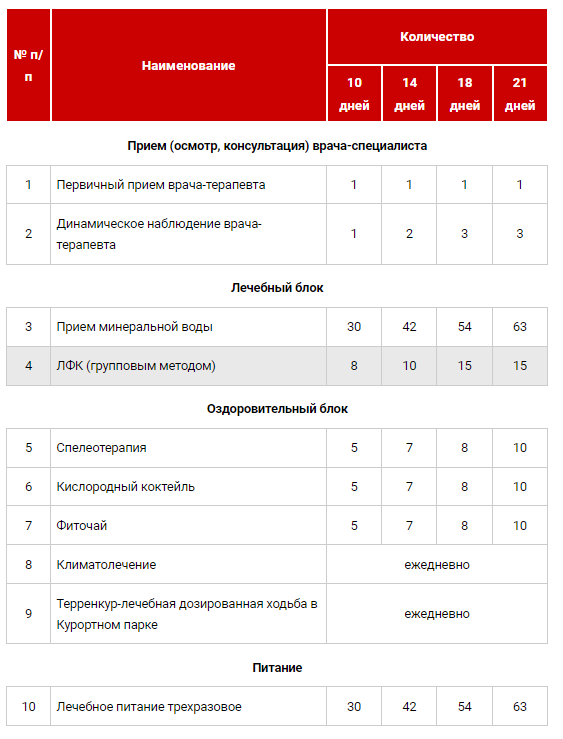 